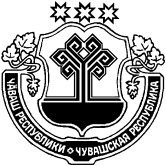 О внесении изменений в основные показатели прогноза социально-экономического развития Убеевского сельского поселения Красноармейского района Чувашской Республики на 2019 год и на плановый период 2020 и 2021 годов, утвержденный решением Собрания депутатов Убеевского сельского поселения от 23.11.2018 г. № С- 34/3В соответствии с Бюджетным кодексом Российской Федерации, Федеральным законом от 06 октября 2003 г. № 131-ФЗ «Об общих принципах организации местного самоуправления в Российской Федерации», на основании заключенного Соглашения с администрацией Красноармейского района Чувашской Республики и финансовым отделом Администрации Красноармейского района Чувашской Республики от 09.12.2005 г. (с изменениями от 21.12.2015 г.)Собрание депутатов Убеевского сельского поселения Красноармейского района Чувашской Республики  р е ш и л о:    1. Внести изменения в основные показатели прогноза социально-экономического развития Убеевского сельского поселения Красноармейского района Чувашской Республики на 2019 год и на плановый период 2020 и 2021 годов, утвержденный решением Собрания депутатов Убеевского сельского поселения от 23.11.2018 г. № С- 34/3  согласно  приложению.2. Финансовому отделу администрации Красноармейского района при разработке проекта решения Собрания депутатов Убеевского сельского поселения Красноармейского района о бюджете Убеевского сельского поселения Красноармейского района на 2020 год и  плановый период 2021 и 2022  исходить из указанных основных показателей прогноза.Председатель Собрания депутатовУбеевского сельского поселения Красноармейского района	                                              Г.В.ИвановаАдминистрация Убеевского                                       Отдел  экономического развитиясельского поселения Красноармейского                    администрации Красноармейскогорайона Чувашской Республики                                   района Чувашской РеспубликиИтоги социально- экономического развития  Убеевского       сельского поселения за  9 месяцев 2019 г.  2.Обязательства  администрации Убеевского сельского поселения Красноармейского районаРазвитие агропромышленного комплексеГлава Убеевскогосельского поселения                                                                                      Н.И. ДимитриеваЧĂВАШ  РЕСПУБЛИКИКРАСНОАРМЕЙСКИ РАЙОНẺЧУВАШСКАЯ РЕСПУБЛИКАКРАСНОАРМЕЙСКИЙ РАЙОН       УПИ САЛИ ПОСЕЛЕНИЙĚНДЕПУТАТСЕН ПУХĂВĚ ЙЫШĂНУ2019.11. 06            С – 47/3    №Упи салиСОБРАНИЕ ДЕПУТАТОВ УБЕЕВСКОГО СЕЛЬСКОГО ПОСЕЛЕНИЯРЕШЕНИЕ06.11.2019         №  С – 47/3 с. Убеево                 ПоказателиПлан2019Январь-сентябрьплан Факт В%                       123      4   5   1.Социальная политика   Фонд начисленной заработной платы по крупным и средним организациям(млн. руб.)6,86,86,8100   Среднемесячная  начисленная заработная плата по крупным  и средним организациям (рублей) 12000,512000,512000,5100   Количество  зарегистрированных безработных444100    Создание  дополнительных рабочих мест, всего (единиц)333100   11. Развитие экономического потенциала    Добыча полезных ископаемых; обрабатывающие производства; производство и распределение электроэнергии, газа и воды    Объем отгруженных товаров собственного производства, выполненных  работ  и услуг собствен-ными силами в добывающих производствах, производстве и   распределении  электроэнергии, газа и воды по  крупным и средним органи-зациям (млн. руб.)11,08,58,577,2 Строительство и инвестиции   Объем инвестиций в основной капитал за счет всех источников финансирования (млн. руб.)  В том числе  за счет средств местного  бюджета (без финансовой помощи из республиканского бюджета ЧР) млн.рублей    Потребительский рынокОборот розничной торговли (млн. руб.)35282880 Объем  платных услуг населению (млн. руб.)  Объем бытовых услуг населению   (млн. руб.)   111. Подготовка, переподготовка и повышение квалификации кадров для экономики  района( человек)  Всего   1У. Развитие налогового потенциала  Налоговые поступления от субъектов малого предпринимательства (млн. руб.)----  В бюджет  района-- --   В бюджеты сельских поселений     У. Бюджетная политика   Доходы  бюджетов сельских поселений  (млн. руб.)4,72,72,7 58,36  Из них собственные  доходы  Из них доходы от использования муниципальной собственности (с учетом аренды земли) тыс. руб.168,7114,3114,367,75  Расходы бюджетов  сельских поселений (млн. руб.)4,82,12,144,06  Дефицит (профицит) бюджетов сельских поселений (млн. руб.)-0,1-0,1-100  У1. Развитие малого предпринимательства   Число  малых  предприятий (единиц)888100  Численность работающих в сфере малого предпринимательства (чел.)1515 15100  На малых предприятиях (человек)88 8100   В том числе в КФХ (человек)88  8100Индивидуальные предприниматели (чел.)88  8   Среднемесячная  начисленная заработная плата по малым предприятиям (рублей)12000,512000,512000,5100   У11. Эффективность  использования топливно- энергетических  ресурсов   Экономия  бюджетных  средств на оплату электроэнергии для бюджетных организаций, финансируемых за счет местного бюджета (тыс. руб.)  Экономия  бюджетных средств на оплату теплоснабжения для бюджетных  организаций, финансируемых за счет местного бюджета (тыс. руб.)Экономия бюджетных средств на оплату природного газа,   потребляемого  бюджетами организациями, финансируемыми за счет местного бюджета (тыс. руб.)  Финансирование  энергоэффектных проектов и программ  за счет средств местного бюджета и других источников(тыс.рублей)  Организация  учета потребления  энергоресурсов(установка счетчиков)(единиц)    Электроэнергии    Теплоэнергии     Газа-   У111. Развитие  общественной инфраструктуры   Объем ввода жилья за счет всех источников финансирования(тыс.кв.метров)  0,5 0,5  0,5  100   В том числе  За счет средств на безвозмездные субсидии, переданные в местные бюджеты (тыс. руб.) Удельный вес населения, систематически  занимающегося  физической культурой и спортом %  57  57  57100   Х. Охрана окружающей среды--0   Обеспечение   долевого участия в  Финансирования программ и  мероприятий в области природопользования, охраны окружающей среды  и экологической безопасности (ТЫС. РУБЛЕЙ) - -Направление  направлений  финансирования и объектовОбъем финансирования на2019 год ( тыс. руб.)              ВСЕГО     В том числе:     В рамках республиканских целевых программ:               -     В рамках федеральной адресной инвестиционной программы:Безвозмездные поступления - всего:1912,7   В ТОМ ЧИСЛЕ:   Дотации на выравнивание уровня бюджетной обеспеченности1283,5   ПоказателиПлан2019 г.                       Январь-СентябрьПланФактIII кв.             %  Валовой сбор (тонн) 1270,91270,91270,9100  Зерна, всего:  В том числе в сельскохозяйственных организациях1123,01123,01123,0  100  Картофеля, всего: В том числе в сельскохозяйственных  организациях  Овощей, всего В том числе в сельскохозяйственных организацияхМяса ( скот  и птица на убой в живом  весе) (тонн), всего:В том числе в сельскохозяйственных организацияхМолока (тонн), всегоВ том числе в сельскохозяйственных организацияхПоголовье (голов)КРС, всего 350  350 350 100В том числе  в сельскохозяйственных организацияхСвиней, всего3232  32 100В том числе в сельскохозяйственных организациях